Административная контрольная работа по физике для 7 класса.МОУ «ООШ № 78»	Цель контрольной работы: установить уровень и качество усвоения обучаемыми материала по физике за курс 7 класса.	Контрольная работа рассчитана на один урок (45 минут). В данной разработке представлены два варианта. Структура контрольной работы. Каждый вариант контрольной работы состоит из трёх частей и включает 18 заданий, различающихся формой и уровнем сложности. Часть 1 содержит 13 заданий с выбором ответа. Их обозначение в работе А1;… А13 – базовый уровень. К каждому заданию приводится 4 варианта ответа, из которых верен только один. Часть 2 содержит 4 задачи, ответ к которым записывается  или в виде числа, или набора цифр (задание на соответствие). Их обозначают в работе В1;… В4. Часть 3 содержит одну задачу, для которой необходимо привести полное решение. Их обозначают в работе С1. Задание части С проверяют комплексное использование знаний по нескольким темам курса физики и в данной работе рассматривается как дополнительная задача.В контрольной работе проверяются знания и умения из следующих разделов (тем) курса физики:1)Физика и физические методы изучения природы.А.1 – Физические явления; А.2, А.4, А.12 – Физические величины. Измерение физических величин.; А.3 – Международная система единиц.2)Механические явления.А.6 – Расчёт пути и скорости движения; А.7. – Масса. Плотность вещества; А.8. – Сила тяжести. Вес.; А.9 – Гидростатическое давление; А.9, В.4 – Закон Архимеда.; А.11. – Атмосферное давление.; А.13, В.2. – Механическая работа. Мощность.; В.1. – Механическая энергия. Превращение энергии. В.3 – Давление.; С.1, А.13 – Простые механизмы.3)Тепловые явления.А.5. – Модели строения газов, жидкостей и твёрдых тел и объяснение свойств вещества на основе этих моделей.    Критерии оценивания ответов. В зависимости от вида задания используют различные формы оценивания. За каждое правильно выполненное задание части А начисляется 1 балл. За каждое правильно выполненное задание части В – 2 балла, если верно указаны все элементы ответа, в 1 балл, если правильно указан хотя бы один элемент ответа, и в 0 баллов, если ответ не верен. Задание части С оцениваются в 3 балла.90 - 100% выполненной работы – «5»;75 – 85% выполненной работы – «4»;50 – 70% выполненной работы  - «3».Вариант 1.А.1. Что из перечисленного относится к физическим явлениям?1) молекула      2)плавление     3) километр        4) золотоА.2. Что из перечисленного является физической величиной?1)секунда         2) сила        3)ватт          4) джоульА.3. Что является единицей массы в Международной системе единиц?1)килограмм      2)ватт       3)ньютон        4)джоульА.4. При измерении длины карандаша линейкой с ценой деления 1 см ученик определил, что искомая длина лежит между штрихами с цифрами 14 и 15. Как правильно записать результат измерения?1) 14±1 см     2) 14±2 см     3) 15±1 см    4) 15±0,5 смА.5.Тело сохраняет свой объём и форму. В каком агрегатном состоянии находится вещество?1) в жидком   2) в твёрдом   3) в газообразном    4) может находиться в любом состоянииА.6. На рис. Изображён график зависимости пути от времени при равномерном движении определите скорость движения 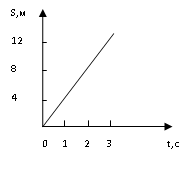 4 м/с   2)  2 м/с   3) 0,25 м/с   4) 8 м/сА.7. Тело объёмом 20 см³ состоит из вещества плотностью 7,3 г/см³. Какова масса тела?1) 0,146г     2) 146г     3) 2,74г       4) 2,74 кгА.8. С какой силой притягивается к земле тело массой 5 кг?1) 5 Н    2) 5 кг    3) 50 Н       4) 50 кгА.9 . Какое давление оказывает столб воды высотой 10м?1) 10 Па    2) 1000 Па    3) 10000 Па     4) 100000 ПаА.10. Три тела одинакового объёма полностью погружены в одну и ту же жидкость. Первое тело оловянное, второе - свинцовое, третье тело деревянное. На какое из них действует меньшая архимедова сила?1) на оловянное   2) на свинцовое   3) на деревянное   4) на все три тела архимедова сила действует одинаково.А.11. Атмосферное давление у подножия горы:1) меньше, чем у вершины;2)больше, чем у вершины;3) такое же как на вершине;4) невозможно ответить.А.12. Каким физическим прибором измеряют давление внутри жидкости?1) термометром    2) манометром    3)барометром    4) динамометромА.13. В каком случае совершается механическая работа:1) на столе стоит гиря;  2) на пружине висит груз;  3) трактор тянет прицеп;  4) спортсмен пробежал круг по стадиону.В.1. Установите соответствие между физическими величинами, анализируя следующую ситуацию: « С крыши высотного здания падает сосулька определённой массы, как при этом будет изменяться её скорость, кинетическая энергия и потенциальная энергия относительно земли? Сопротивление воздуха пренебрежимо мало».  Физические величины                                                                       Характер измененияА) скорость                                                                                       1) увеличитсяБ) кинетическая энергия                                                                 2) уменьшитсяВ) потенциальная энергия                                                              3) не изменитсяОтвет: В.2. Подъёмный кран поднимает за 20 с вертикально вверх на высоту 10 м груз весом 5000 Н. Какую механическую мощность он развивает вовремя этого подъёма?В.3. Какое давление на пол оказывает шкаф весом 1500 Н и площадью 3м²?В.4. Тело весом 150 Н полностью погружено в жидкость. Вес вытесненной жидкости 100Н. Какова сила Архимеда, действующая на тело?С.1. Система подвижного и неподвижного блоков находится в равновесии (см. рис.).Чему равна сила тяжести, действующая на груз А, если сила тяжести, действующая на груз В, равна 200Н? Трение и силу тяжести, действующую на блоки, не учитывать.                       А                                  БВариант 2.А.1. Что из причисленного относится к физическим явлениям?1) телеграф   2) инерция   3) воздух   4) метрА.2. Что из перечисленного является физической величиной?1) время     2) молния   3) железо   4) ваттА.3. Что является основной единицей силы в Международной системе единиц (СИ)?1) килограмм   2) ньютон   3) ватт    4) джоульА.4. Измерьте с помощью миллиметровой линейки длину учебника «Физика 7» и запишите результат с учётом погрешности. Как будет выглядеть ответ?1) 21,60±0,05 см     2) 21,6±0,1 см      3)216±1 мм   4) 21,6±0,5 смА.5. Тело сохраняет свой объём, но изменяет форму. В каком агрегатном состоянии находится вещество, из которого оно состоит?1) в жидком   2) в твёрдом  3) в газообразном   4) может находиться в любом состоянииА.6. На рисунке изображён график скорости при равномерном движении. Определите путь, пройденный телом за 3 с.1) 4м;   2) 36м; 3)48м;   4) 12м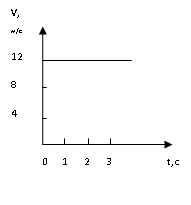 А.7. Тело массой 210 г состоит из вещества плотностью 7 г/см³. Каков объём этого тела? 1) 3 см³      2) 0,3 м³    3) 3 м³       4) 30 см³А.8. Определите силу, с которой тело массой 2 кг действует на поверхность земли.1) 2Н      2) 2 кг   3)20 Н     4) 20 кгА.9. На какой глубине давление воды в море составляет 412 кПа (плотность морской воды 1030 кг/м³)?1) 30 м   2) 40 м  3) 50 м   4) 400 мА.10. Три тела одинакового объёма полностью погружены в три различные жидкости. Первая жидкость – масло; вторая – вода; третья – ртуть. В какой жидкости на тело действует большая архимедова сила?1) в масле;  2) в воде;  3) в ртути;  4) во всех трёх жидкостях одинаковая.А.11. Атмосферное давление на вершине горы:1) меньше, чем у подножия;2) больше, чем у подножия;3) такое же, как у подножия;4) невозможно ответить.А.12. Каким физическим прибором измеряется атмосферное давление?1) термометром  2) манометром  3) барометром   4) динамометромА.13.  Механизмами называются приспособления, служащие:1) для преобразования движения;  2) создания силы; 3) преобразования силы; 4) проведения опытов.В.1. Установите соответствие между физическими величинами, анализируя следующую ситуацию: «Мальчик бросает вертикально вверх мяч, как при этом будет изменяться его скорость, кинетическая энергия и потенциальная энергия относительно земли? Сопротивление воздуха пренебрежимо мало».  Физические величины                                                                       Характер измененияА) скорость                                                                                       1) увеличитсяБ) кинетическая энергия                                                                2) уменьшитсяВ) потенциальная энергия                                                             3) не изменитсяОтвет: В.2. Какое давление оказывает ковёр весом 100 Н и площадью 5 м² на пол?В.3. Подъёмный кран за 50 с поднимает вертикально вверх на высоту 5м  груз весом 10 кН. Какую механическую мощность он развивает во время этого подъёма?В.4. Тело объёмом 500 см³ погружено в воду. Вычислите архимедову силу, действующую на это тело (плотность воды 1000 кг/м³).С.1. С помощью подвижного и неподвижного блоков с силой 150 Н равномерно поднимают груз (см. рис.). Определите вес груза. Трение и силу тяжести, которые действуют на блоки, не учитывайте.                                               FАБВАБВ